HORÁRIO – TURNO MATUTINOVERSÃO 29/08/2016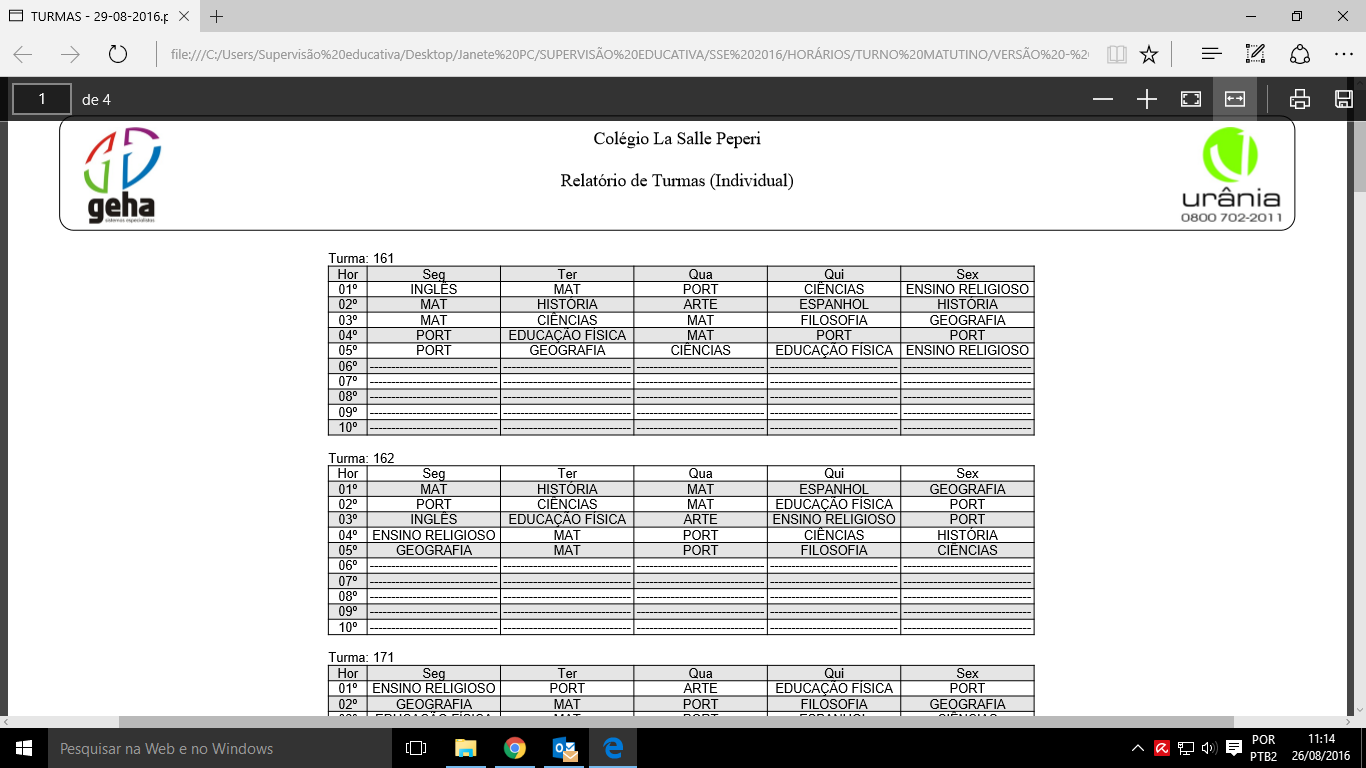 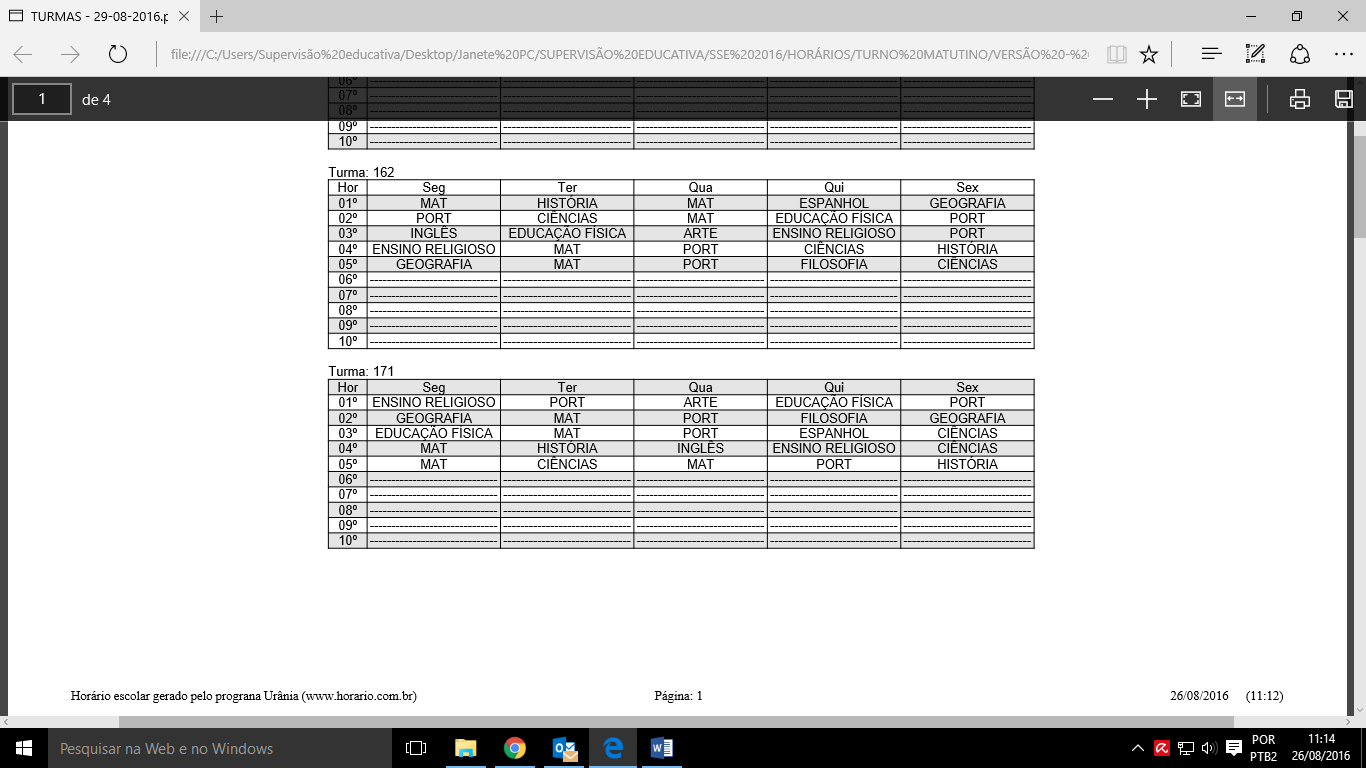 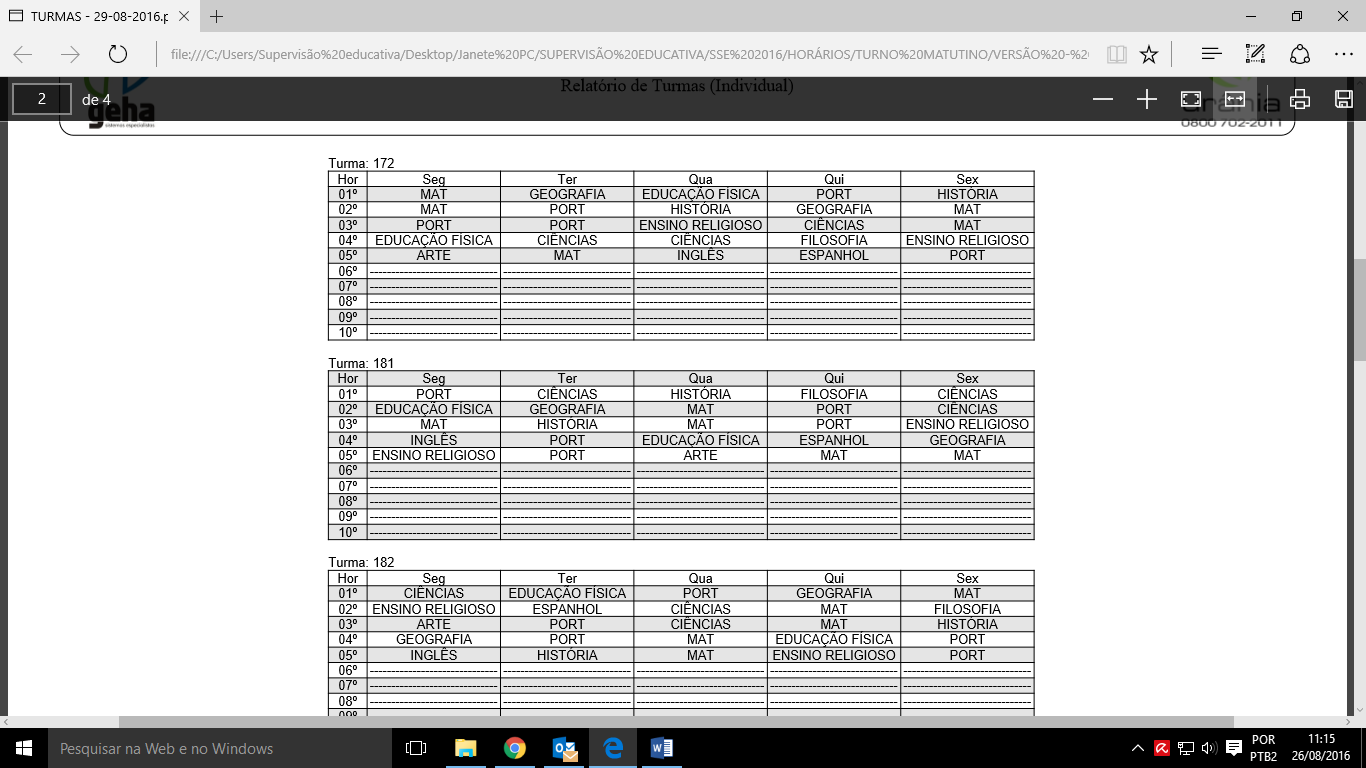 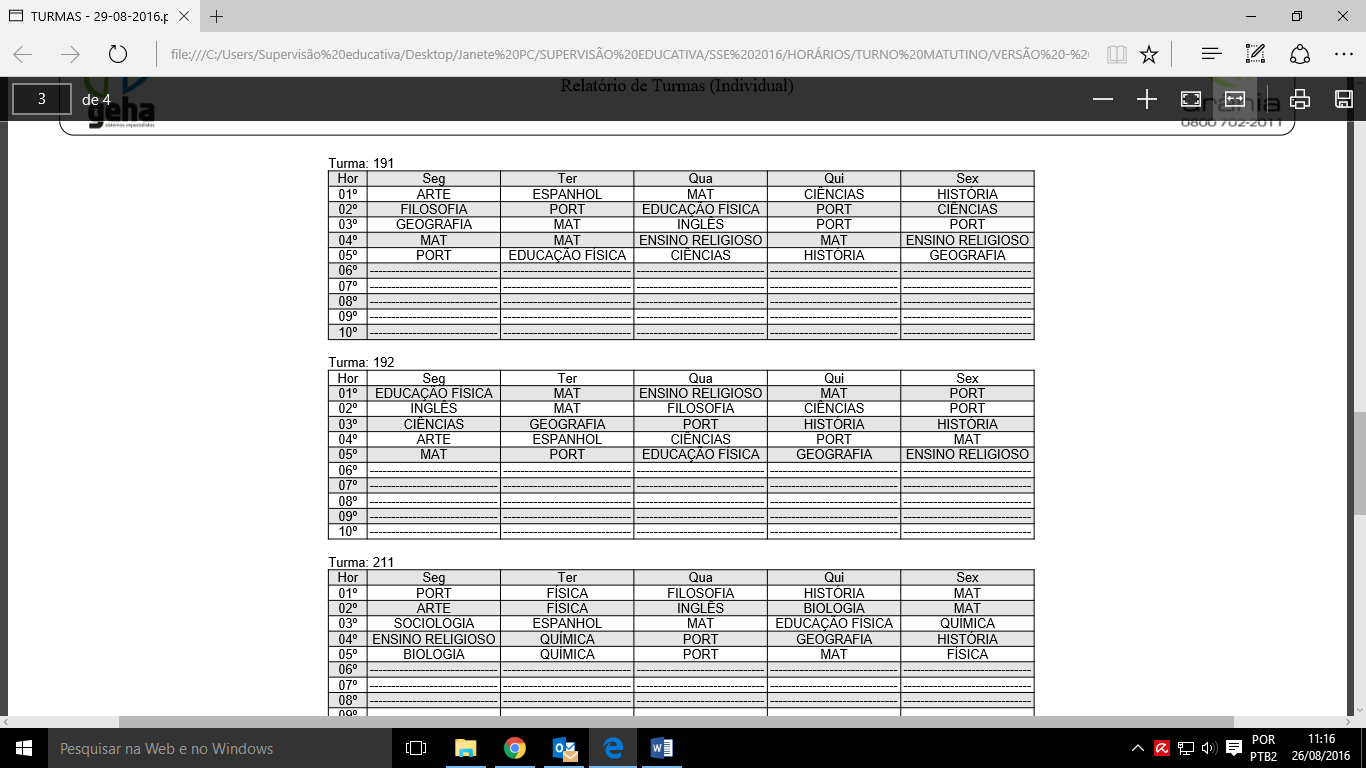 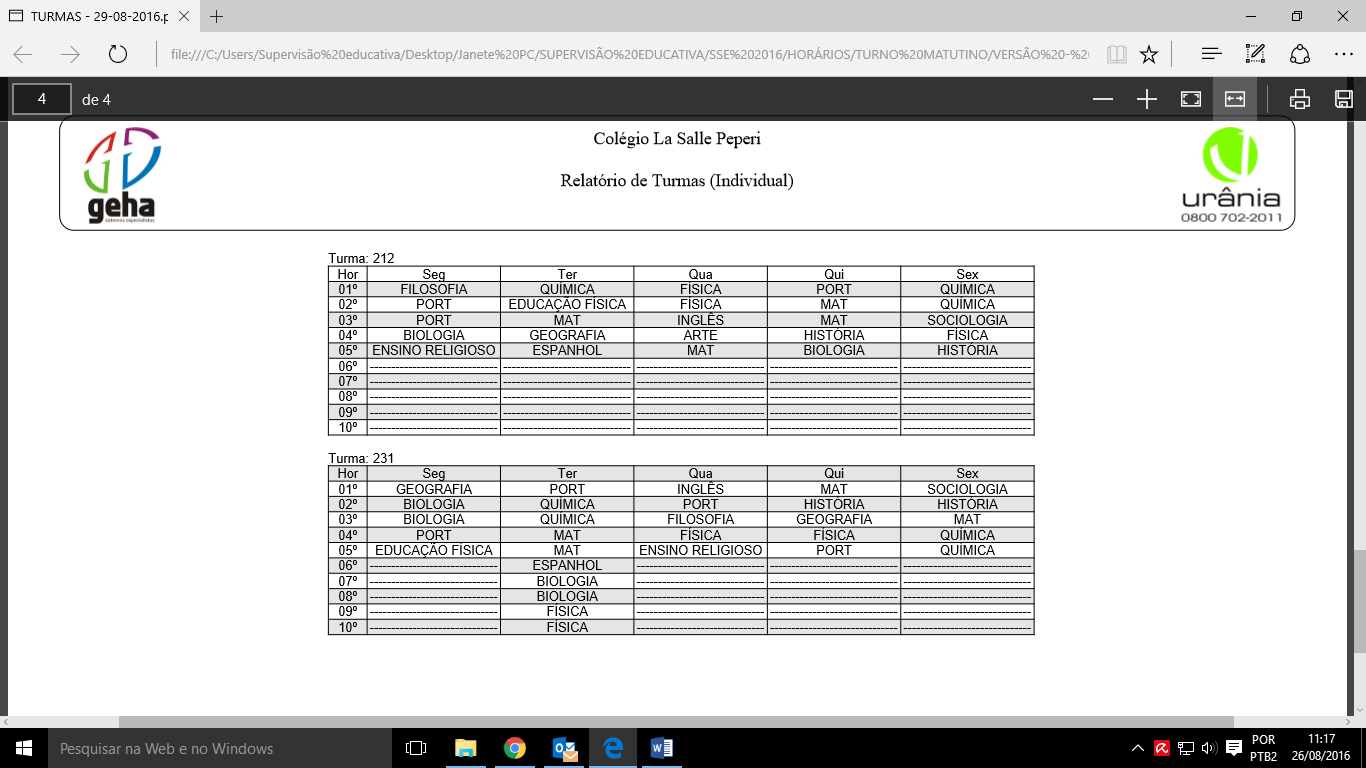 